Priča o zraku                                                           Nakon što napraviš pokuse doći ćeš do odgovora od čega se sastoji zrak te koja su njegova svojstva. 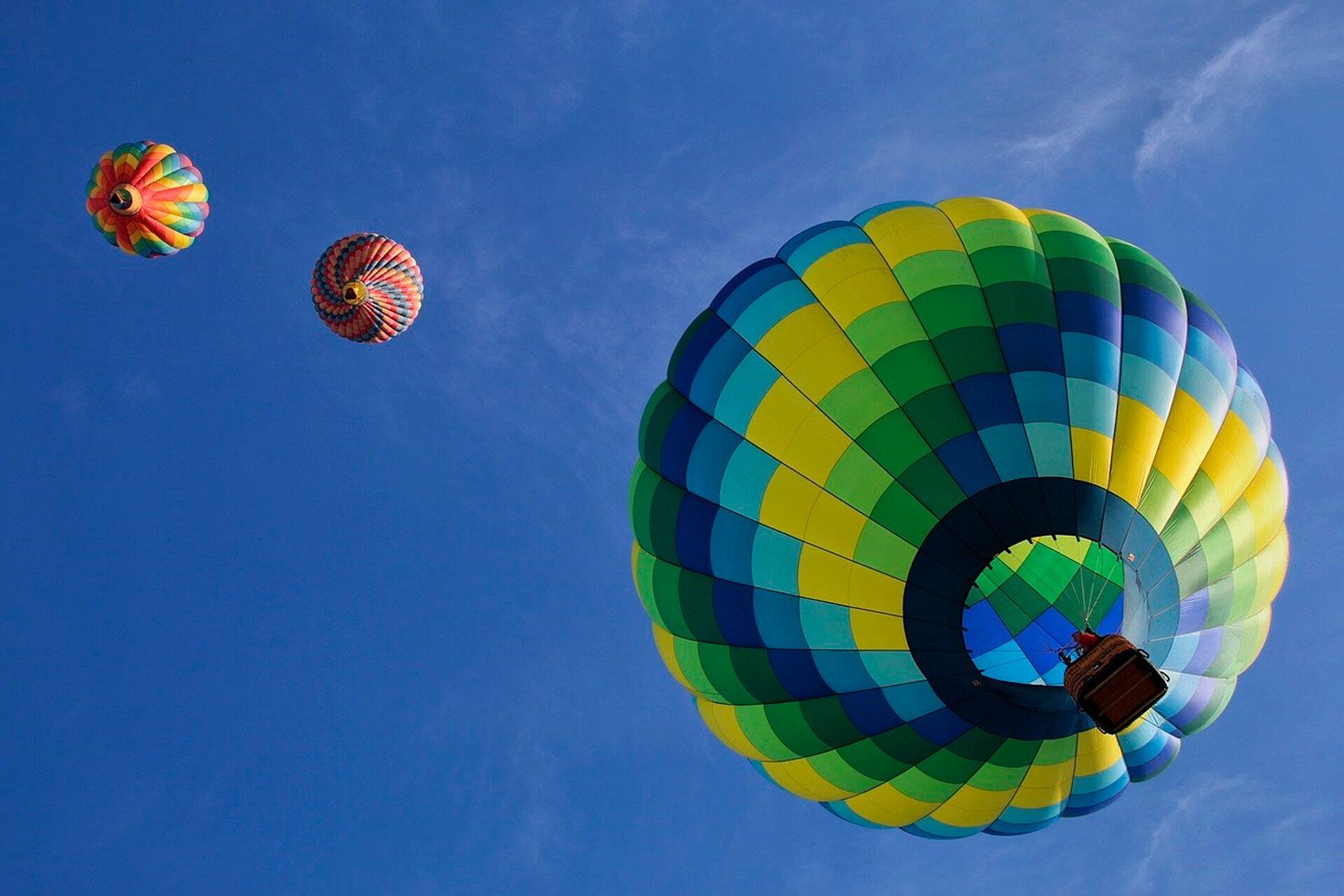 Pokus 1. Sastav zrakaPribor i kemikalije: svijeća (može i ona mala rođendanska), tanjur, šibice, čaša, voda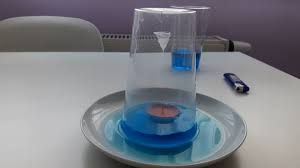 Opis pokusa: Korak 1. Zapali svijeću te ju učvrsti na tanjur. U tanjur ulij vodu (pazi da ne polijevaš po upaljenoj svijeći).Korak 2. Uzmi čašu i poklopi svijeću. Ostavi poklopljeno i promatraj.Nacrtaj skicu, napiši opažanja i zaključak.Pokus 2. Imali li u vodi otopljenog zraka?Pribor i kemikalije:  čaša, voda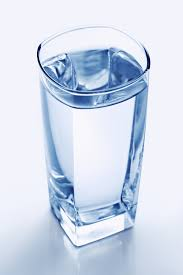 Opis pokusa:Korak 1. Uzmi čaši i napuni je s vodom. Opiši zapaženo.Korak 2. Tako napunjenu čašu stavi na toplo mjesto (kuhinja) cijelo popodne. Opiši zapaženo.Korak 3. Nakon uočenih promjena, čašu nakratko stavi u hladnjak. Opiši zapaženo.Nacrtaj skicu, napiši opažanje i zaključak.   